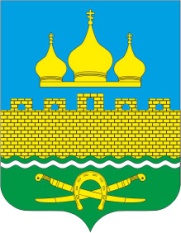 РОССИЙСКАЯ ФЕДЕРАЦИЯРОСТОВСКАЯ ОБЛАСТЬ НЕКЛИНОВСКИЙ РАЙОНМУНИЦИПАЛЬНОЕ ОБРАЗОВАНИЕ                                      «ТРОИЦКОЕ СЕЛЬСКОЕ ПОСЕЛЕНИЕ» ___________________СОБРАНИЕ ДЕПУТАТОВ ТРОИЦКОГО СЕЛЬСКОГО ПОСЕЛЕНИЯРЕШЕНИЕ Об утверждении Положения о порядке выплаты муниципальным служащим муниципального образования «Троицкое сельское поселение» премий, в том числе за выполнение особо важных и сложных заданийПринятоСобранием депутатов							                10.04.2023 годаВ соответствии с Федеральными законами от 06.10.2003 № 131-ФЗ «Об общих принципах организации местного самоуправления в Российской Федерации» от 02.03.2007 № 25-ФЗ «О муниципальной службе в Российской Федерации», Областным законом от 09.10.2007 № 786-ЗС «О муниципальной службе в Ростовской области», постановлением Правительства Ростовской области от 10.11.2011 № 116 «О нормативах формирования расходов на оплату труда депутатов, выборных должностных лиц местного самоуправления, осуществляющих свои полномочия на постоянной основе, и муниципальных служащих», Собрание депутатов Троицкого сельского поселения РЕШИЛО:1. Утвердить Положение о порядке выплаты муниципальным служащим муниципального образования «Троицкое сельское поселение» премий, в том числе за выполнение особо важных и сложных заданий, согласно Приложению.2. Признать утратившим силу решение Собрания депутатов Троицкого сельского поселения от 30.05.2022 № 50 «Об утверждении Положения о порядке премирования муниципальных служащих муниципального образования «Троицкое сельское поселение».3. Решение вступает в силу с момента официального опубликования, и распространяется на правоотношения, возникшие с 1 января 2023 года. 4. Контроль за выполнением настоящего решения оставляю за собой.Председатель Собрания депутатов -            глава Троицкого сельского поселения					Г.В.Туевс. Троицкое«10» апреля 2023 г.№ 86Приложениек решению Собрания депутатов Троицкого сельского поселения от 10.04.2023 № 86ПОЛОЖЕНИЕо порядке выплаты муниципальным служащим муниципального образования «Троицкое сельское поселение» премий, в том числе за выполнение особо важных и сложных заданийСтатья 1. Общие положения1. Настоящее Положение устанавливает механизм выплаты премий, в том числе за выполнение особо важных и сложных заданий муниципальным служащим муниципального образования «Троицкое сельское поселение», и разработано на основе Конституции Российской Федерации, Федеральных законов от 02.03.2007 № 25-ФЗ «О муниципальной службе в Российской Федерации», Областного закона от 09.10.2007 № 786-ЗС «О муниципальной службе в Ростовской области», постановления Правительства Ростовской области от 10.11.2022 № 116 «О нормативах формирования расходов на оплату труда депутатов, выборных должностных лиц местного самоуправления, осуществляющих свои полномочия на постоянной основе, и муниципальных служащих».2. Премии выплачиваются ежемесячно или ежеквартально по результатам работы на основе оценки эффективности и результативности муниципальных служащих в процессе выполнения их должностных обязанностей за месяц или за квартал, а также могут выплачиваться единовременные премии.3. Премии не выплачиваются лицам, уволенным в текущем году по основаниям, предусмотренным подпунктами 3,4, 5 части 1 статьи 19 Федерального закона от 02.03.2007 №25-ФЗ «О муниципальной службе в Российской Федерации», статьей 71, пунктами 7-9 статьи части 1 статьи 77, пунктами 4, 8, 9, 11 части 1 статьи 83, статьей 84 Трудового кодекса Российской Федерации. Статья 2. Порядок выплаты премий по результатам работы за месяц (квартал)1. Выплата премии по результатам работы за месяц или квартал муниципальным служащим Администрации Троицкого сельского поселения, осуществляется в пределах утвержденного фонда оплаты труда, за фактически отработанное время. Решение о сроках выплаты премии по результатам работы за месяц или квартал принимается главой Администрации Троицкого сельского поселения.2. Премия по результатам работы за месяц или квартал муниципальным служащим Администрации Троицкого сельского поселения выплачивается по решению представителя нанимателя (работодателя) в размере, не превышающем одного должностного оклада в месяц (при условии ежемесячной выплаты) или не превышающем трех должностных окладов в квартал (при условии ежеквартальной выплаты) от средств, предусмотренных пунктом 6 части 2 статьи 9 Положения о денежном содержании муниципальных служащих муниципального образования «Троицкое сельское поселение».3. Размер премии по результатам работы за месяц или квартал муниципальным служащим определяется на основе критериев оценки эффективности и результативности профессиональной деятельности муниципальных служащих, утвержденных нормативным актом Администрации Троицкого сельского поселения.4. Глава Администрации Троицкого сельского поселения, начальник сектора экономики и финансов Администрации Троицкого сельского поселения не позднее 10 числа месяца, следующего за отчетным периодом определяют уровень эффективности и результативности профессиональной деятельности муниципальных служащих и направляют специалисту по кадровой работе информацию о применении коэффициентов к премии по результатам работы за месяц или квартал в отношении подчиненных им лиц.Оценка эффективности и результативности профессиональной служебной деятельности муниципального служащего заключается в определении степени его участия в решении поставленных перед соответствующим органом, структурным подразделением целей, выполнении задач и реализации планов в полном объеме с требуемым качеством в установленный срок при оптимальном использовании организационных, кадровых, финансовых, информационных и других ресурсов, имеющихся в его распоряжении. При этом должны учитываться результаты исполнения муниципальным служащим функциональных обязанностей, установленных должностной инструкцией, профессиональные умения и опыт работы муниципального служащего, его организаторские способности, соблюдение служебной дисциплины. При наличии не снятого дисциплинарного взыскания, в период принятия решения о премировании, премия за месяц или квартал муниципальному служащему не выплачивается. Критерии оценки эффективности и результативности утверждаются распорядительным документом соответствующего органа.5. Размер премии по результатам оценки эффективности и результативности профессиональной деятельности муниципального служащего определяется в процентном соотношении к установленному размеру премирования за месяц или квартал.6. Решение по результатам оценки эффективности и результативности профессиональной деятельности муниципального служащего в отношении начальника сектора экономики и финансов принимается главой Администрации Троицкого сельского поселения.Решение по результатам оценки эффективности и результативности профессиональной деятельности муниципальных служащих сектора экономики и финансов принимается начальником сектора экономики и финансов.7. Размер премии по результату работы за месяц или квартал главе Администрации Троицкого сельского поселения устанавливается по максимальному размеру премирования, предусмотренных нормативным актом органа местного самоуправления. Решение о выплате премии главе Администрации Троицкого сельского поселения принимается председателем Собрания депутатов – главой Троицкого сельского поселения.8. Муниципальным служащим Администрации Троицкого сельского поселения, принятым на муниципальную службу в течение месяца или квартала, при уходе в отпуск по уходу за ребенком, при выходе на муниципальную службу муниципального служащего, находящегося в указанном отпуске, а также увольнении с муниципальной службы премия по результатам работы за месяц или квартал выплачивается пропорционально отработанному времени.Муниципальным служащим, проработавшим неполный месяц или квартал, в связи с призывом на службу в Вооруженные Силы, увольнением по сокращению численности или штата, уходом на пенсию, предоставлением отпуска по уходу за ребенком до достижения им возраста трех лет и другим уважительным причинам выплата премий производится за фактически отработанное время в расчетном периоде независимо от нахождения муниципального служащего в трудовых отношениях на последнее число месяца или квартала.9. За муниципальным служащим, уволившимся в порядке перевода на  муниципальную службу к другому работодателю или перешедшему на выборную работу (должность) (пункт 5 статьи 77 Трудового кодекса Российской Федерации), сохраняется право на получение премии за отработанный в Администрации Троицкого сельского поселения период независимо от нахождения муниципального служащего в трудовых отношениях с Администрацией Троицкого сельского поселения на последнее число месяца или квартала.Премия по результатам работы за месяц или квартал не выплачивается лицам, находящимся в отпуске по уходу за ребенком, до достижения им возраста трех лет.10. Начисление премии по результатам работы за месяц или квартал производится пропорционально фактически отработанному времени. При изменении размеров должностных окладов начисление премии по результатам работы за месяц или квартал производится исходя из установленного должностного оклада на последнее число месяца или квартала.11. Конкретный размер премии по результатам работы за месяц или квартал, соответствующий результатам оценки эффективности и результативности профессиональной деятельности, рассчитывается главным бухгалтером Администрации Троицкого сельского поселения на основании распоряжения главы Администрации Троицкого сельского поселения.12. Ежемесячные или ежеквартальные премии выплачиваются муниципальным служащим, состоящим в трудовых отношениях с Администрацией Троицкого сельского поселения.Выплата премии по результатам работы за месяц производится на основании распоряжения главы Администрации Троицкого сельского поселения не позднее 25-го числа месяца, следующего за отчетным, за декабрь, не позднее 30 декабря текущего года.В случае принятия решения о выплате премии по результатам работы за квартал выплата премии производится на основании распоряжения главы Администрации в первом, втором, третьем кварталах, не позднее 25 числа месяца, следующем за отчетным периодом, в четвертом квартале – не позднее 30 декабря текущего года.13. Выплата премии по результатам работы за месяц или квартал главе Администрации Троицкого сельского поселения производится на основании распоряжения председателя Собрания депутатов – главы Троицкого сельского поселения.14. Премии по результатам работы за месяц или квартал учитываются при исчислении средней заработной платы (среднего заработка) для всех случаев определения ее размера, предусмотренных Трудовым кодексом Российской Федерации.15. В декабре учетного периода экономия денежных средств, сложившаяся в течение календарного года по фонду оплаты труда, может быть использована для выплаты премии. Расчет премии из экономии средств производится пропорционально начисленной премии за текущий год. Максимальный размер премии, выплачиваемой за счет экономии фонда оплаты труда не может превышать двух должностных окладов.Решение о выплате такой премии принимается главой Администрации Троицкого сельского поселения и оформляется распоряжением.Статья 3. Порядок выплаты единовременной премии1. В соответствии с настоящим Положением муниципальным служащим в Администрации Троицкого сельского поселения могут выплачиваться единовременные премии (при наличии экономии денежных средств по фонду оплаты труда) за:а) качественное и оперативное выполнение особо важных и сложных заданий руководства;б) подготовку, организацию и участие в крупных, социально значимых проектах в установленной сфере деятельности;в) достижение значимых результатов в ходе выполнения должностных обязанностей;г) внедрение новых форм и методов в работе, позитивно отразившихся на результатах;д) выполнение с надлежащим качеством дополнительных, помимо указанных в должностной инструкции, и в рамках функций органов местного самоуправления, обязанностей или обязанностей отсутствующего работника;е) оказание помощи в работе молодым специалистам.2. Максимальный размер единовременной премии не может превышать двух должностных окладов и определяется исходя из результатов деятельности Администрации Троицкого сельского поселения и личного вклада муниципальных служащих Администрации Троицкого сельского поселения.3. Решение о выплате единовременной премии главе Администрации Троицкого сельского поселения принимается председателем Собрания депутатов– главой Троицкого сельского поселения. Решение о выплате единовременной премии муниципальным служащим Администрации Троицкого сельского поселения, начальнику сектора экономики и финансов на основании соответствующего представления принимается главой Администрации Троицкого сельского поселения.Представление должно содержать информацию о выполнении конкретных поручений, достигнутых результатах и личном вкладе работника (работников) в результат работы, а также предложение о конкретных размерах премий.Размеры премий определяются главой Администрации Троицкого сельского поселения.4. Решение о выплате единовременной премии оформляется распоряжением главы Администрации Троицкого сельского поселения, подготавливаемым специалистом по кадровой работе.5. Единовременная премия выплачивается в сроки, определяемые главой Администрации Троицкого сельского поселения.